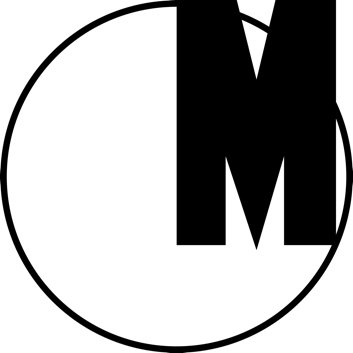 WYSTAWA PRAC FINALISTÓW15. EDYCJI KONKURSU „ARTYSTYCZNA PODRÓŻ HESTII”30 maja–12 czerwca 2016 Otwarcie: 30 maja 2016, godz. 19.00Muzeum Sztuki Nowoczesnej w Warszawieul. Pańska 3, 00-124 WarszawaGodziny otwarcia: wtorek–niedziela 12.00–20.00W Muzeum Sztuki Nowoczesnej w Warszawie pokazane zostaną prace tegorocznych finalistów 15. edycji konkursu Artystyczna Podróż Hestii. Mecenasem artystycznej inicjatywy jest Sopockie Towarzystwo Ubezpieczeniowe ERGO Hestia SA, a organizatorem Fundacja Artystyczna Podróż Hestii. W tym roku do konkursu zgłosiło się 414 młodych twórców. To największa liczba zgłoszeń w ciągu 15 lat istnienia konkursu. Do finału konkursu dostały się prace z dziedziny wideo, fotografii, rzeźby, malarstwa, grafiki i instalacji. Tegoroczny laureat nagrody głównej otrzyma możliwość odbycia podróży artystycznej do Nowego Jorku. Laureat nagrody specjalnej spędzi natomiast miesiąc w Hiszpanii i uczestniczyć będzie w zajęciach na uczelni w Walencji. Program pobytu laureatów w obu miastach wypełnia praca twórcza, zwiedzanie galerii i muzeów oraz spotkania z artystami. Jeden z finalistów otrzyma również komercyjne zlecenie na artystyczną realizację sprawozdania rocznego z działalności Grupy ERGO Hestia, dla której tegoroczna 15. edycja konkursu zbiega się z jubileuszem 25-lecia istnienia na polskim rynku ubezpieczeń. Ponadto laureaci konkursu otrzymają możliwość wystaw porezydencyjnych w stołecznych galeriach, a prace wybranych finalistów cyklicznie pokazywane będą w warszawskim Pawilonie Sztuki ERGO Hestii. Goście finałowej wystawy konkursowej w Muzeum Sztuki Nowoczesnej w Warszawie będą mogli również zobaczyć efekt rocznej współpracy zeszłorocznej laureatki konkursu z Grupą ERGO Hestia. Katarzyna Kimak zaprezentuje artystyczną koncepcję finansowego sprawozdania rocznego grupy, zrealizowaną na zlecenie mecenasa konkursu. Punktem wyjścia do neonowej instalacji były rozmowy przeprowadzone przez artystkę z pracownikami firmy.Wystawie towarzyszyć będą bezpłatne warsztaty. 1 czerwca w Dzień Dziecka Muzeum zaprasza na warsztaty dla dzieci „Zostań kolekcjonerem sztuki”. Będzie to niepowtarzalna okazja, aby jednego dnia wcielić się w trzy role: odbiorcy sztuki, artysty oraz mecenasa. W programie są również warsztaty dla dorosłych przygotowane przez edukatorów Muzeum oraz oprowadzanie kuratorskie po wystawie 4 czerwca. Konkurs Artystyczna Podróż Hestii to program promocji polskiej młodej sztuki i edukacji artystycznej, angażujący nie tylko środowisko artystyczne, ale również biznesowe. Organizowany cyklicznie od roku 2002 i adresowany do studentów ostatnich trzech lat wszystkich wydziałów i uczelni artystycznych w Polsce, konkurs jest także jednym z najdłużej realizowanych programów mecenatu artystycznego w kraju. W roku 2009 konkurs „Artystyczna Podróż Hestii” wyróżniono nagrodą „Sztuka cenniejsza niż złoto” – Fundacji Commitment to Europe arts & business oraz Narodowego Banku Polskiego.Szczegółowe informacje o zasadach i harmonogramie konkursu na stronie www.artystycznapodrozhestii.plFinaliściJakub Danilewicz
Hanna Dyrcz
Baltazar Fajto
Paweł Franik
Maciej Gąbka
Natalia Jamróz
Barbara Kosakowska
Olga Kowalska
Monika Łuczak
Jan Moszumański
Teresa Otulak
Mateusz Piestrak
Iwo Rachwał
Maciej Rudzin
Michał Siarek
Katarzyna M. Sosnowska
Maria Stożek
Agnieszka Talaśka
Piotr Urbaniec
Bartosz Zimniak Prace można obejrzeć na stronie http://www.artystycznapodrozhestii.pl/pl/finalisciJury konkursuPiotr Śliwicki – przewodniczący jury, prezes Sopockiego Towarzystwa Ubezpieczeń ERGO Hestia SA 
Nathalie Anglès – kuratorka i krytyczka sztuki, dyrektor Residency Unlimited w Nowym Jorku
Karen Gunderson – artystka, wykładowca sztuki, Stany Zjednoczone
Magdalena Kąkolewska – prezes Fundacji Artystyczna Podróż Hestii
Bogna Świątkowska – prezes Fundacji Bęc Zmiana
Agnieszka Tarasiuk – kurator, Muzeum Rzeźby im. X. Dunikowskiego, oddział Muzeum Narodowego Warszawie
Sebastian Cichocki – krytyk sztuki, kurator, Muzeum Sztuki Nowoczesnej w Warszawie
Jarosław Fliciński – artysta
Paweł Sosnowski – krytyk, kurator, Fundacja i Galeria Propaganda
Michał Suchora – kurator, Galeria BWA WarszawaFundatorGrupa ERGO HestiaOrganizatorFundacja Artystyczna Podróż HestiiPatronat honorowyMinisterstwo kultury i Dziedzictwa NarodowegoPatronatNarodowe Centrum KulturyPartnerMuzeum Sztuki Nowoczesnej w WarszawiePartnerzy medialniTVP TVP Kultura, Magazyn SZUM, Magazyn Zwykłe Życie, Notes na 6 Tygodni, Artinfo.pl, Rynek i Sztuka, Contemporary Lynx, Warsawholic, Fpiec.plPartner wydarzeniaFaktoria Winwww.faktoriawin.plKontakt dla mediówMonika TramśPR & Art ManagerFundacja Artystyczna Podróż Hestii +48 508 207010www.artystycznapodrozhestii.pl